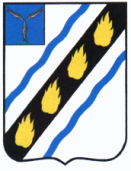 ЗОЛОТОСТЕПСКОЕ  МУНИЦИПАЛЬНОЕ  ОБРАЗОВАНИЕ СОВЕТСКОГО  МУНИЦИПАЛЬНОГО  РАЙОНА  САРАТОВСКОЙ  ОБЛАСТИСОВЕТ  ДЕПУТАТОВ (третьего созыва)РЕШЕНИЕот 17.09.2013 г.  № 2с.АлександровкаОб  избрании секретаря Совета депутатов Золотостепского муниципального образованияВ  соответствии  со статьей 19 Устава Золотостепского муниципального образования Советского муниципального района Саратовской области, Совет депутатов Золотостепского муниципального образования РЕШИЛ: 1. Избрать  Секретарем  Совета депутатов  Золотостепского муниципального  образования Штода Наталью Ивановну - депутата  Совета  депутатов. 2.  Настоящее решение вступает в силу со дня его принятия  и  подлежит  официальному  обнародованию  в  установленном  порядке.Председательствующийна заседании Совета депутатов			 Т.Н.Платонова